              我的閱讀任務單(角色分析版)    年   班 座號   姓名         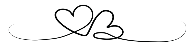 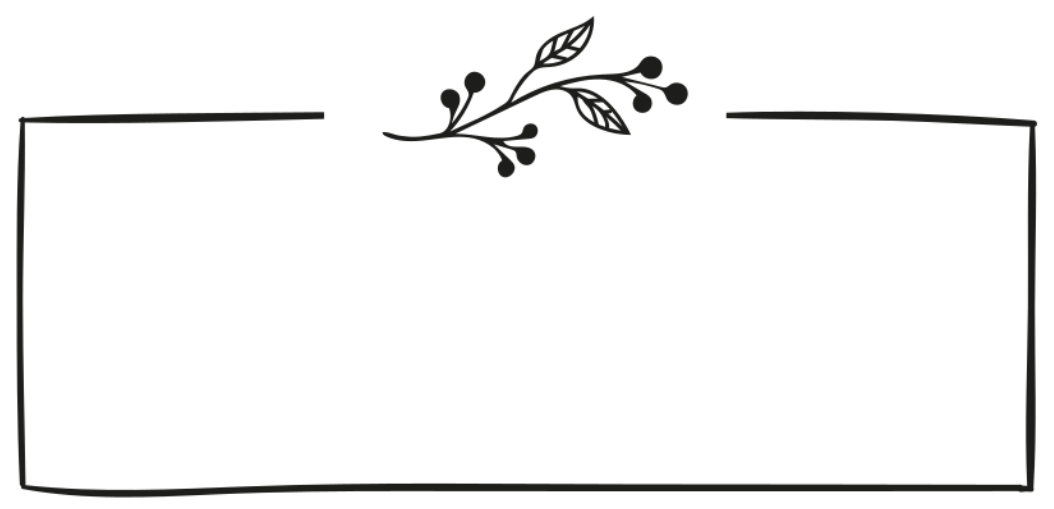 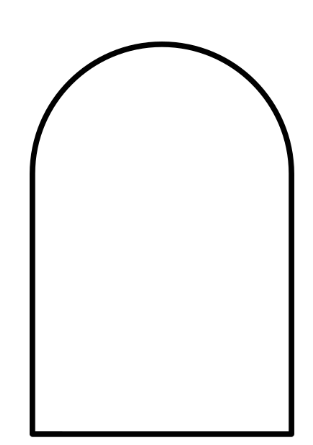 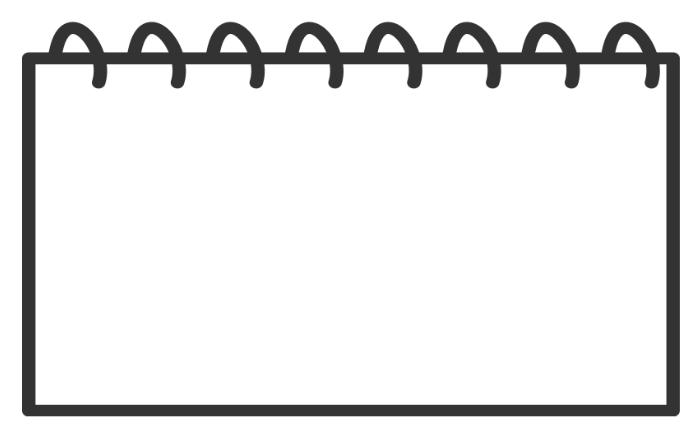 